第４３回旭川スキー連盟会長杯大回転競技大会〈開催要項〉≪お試し組　をふくむ≫１．主　　催　　旭川スキー連盟２．協　　賛　　(株)ダンケジャパン サンタプレゼントパーク・(株)壺屋総本店３．期　　日　　令和５年３月２１日（火）春分の日　　　　　　　　　４．時　　間　　開会式　９時００分　　競技開始　１０時　　　　　　　　受　付　８時２０分～８時４５分　（ゴールハウス前）５．会　　場　　サンタプレゼントパーク・マロースゲレンデ６．競技組別  　　１．幼児組男女（親の伴走も可）　　　　　　　　　　２．小学生女子１年生・２年生組　　　　　　　　　　３．小学生男子１年生・２年生組　　　　　　　　　　４．小学生女子３年生・４年生組　　　　　　  　　　５．小学生男子３年生・４年生組　　　　　　　　  　６．小学生女子５年生・６年生組　　　　　　　　　　７．小学生男子５年生・６年生組　　　　　　　　  　８．中学生女子１年生～３年生組　　　　　　　　　　９．中学生男子１年生～３年生組　　　　　　　　　１０．女　子　組　　　　　　　　高校生以上　　　　　　　  　１１．超　人　組　　　　　　　　７５才以上～１２．高　年　組　　　　　　　　６０才以上～７５才未満　　　　　  　　　１３．壮　年　組　　　　　　　　４５才以上～６０才未満　　　　　　　　  １４．成　年　組　　　　　　　　高校生以上～４５才未満　　　　　　　  　１５．スノーボード女子組　　　　※(年令起算日は３月３１日とします）　　　　　　　　　１６．スノーボード男子組　　　　　８．お試し組別　１７．お試し子ども組　　　こども男女中学生まで　　　　　　　　　１８．お試し大人組　　　　高校生以上男女９．参 加 料　  ≪競 技 組≫  幼児組1,000円・小学生1,500円・中学生2,000円・高校生以上全組2,500円≪お試し組≫  こども組男女中学生まで1,000円・大人組高校生以上1,500円１０．申込期日　　  令和５年３月１４日（火）必着１１．申 込 先　　  〒070-8025 旭川市神居町富岡５５５番地の２ 旭川スキー連盟　会長杯大会事務局 　　　　　　　　　　Tel ０１６６－６３－２８５７ Fax ０１６６－７３－８０２０１２. ド ロ－　　　 競技各組全て、シングルドローでスタート順を決定します。　　　　　　　　　　お試し組は、競技組1～16に準じて学生は学年順、一般は生年月日昇順とします。１３．表　　彰　　  競技組を対象とし各組３位まで表彰します。　　　　　　　　　　お試し組は表彰の対象としないが、タイムは競技組同様に計測し公表します。　　　　　　　　　　新型コロナ感染防止のため例年実施の抽選会は取り止め、参加者全員に参加賞をお渡し致します。※ひき続き　裏面もご覧ください１４. そ の 他  　1)参加料未納など申し込み不備の場合とＦＡＸ・電話の申込みは受け付けません。2)競技組参加者は必ずクラッシュヘルメットを着用すること。お試し組参加者は着用の義務はありませんが、安全のため着用をお勧めします。3)事故又は傷害を負った場合、主催者側は責任を負わないので各自保険加入済のこと。4)悪天候などやむを得ない理由で競技を中止した場合、参加料の払い戻しはしません。　　　　        　5)お試し組参加者のタイムは、競技組と同じように計測します。 タイムの発表は、申し込みにより同意されたものといたします。6)リフト料金は、各自ご負担ください。7)申込書の個人情報については大会運営以外には使用致しません。御　協　賛　企　業㈱ ダンケジャパン・サンタプレゼントパーク ㈱ 壺屋総本店今年も楽しい会長杯を実施します。競技者だけでなく、お試し組の参加者を受け付けます。競技組・お試し組のすべての参加者に参加賞をお渡し致します。お試し組は、普段のスキーウェアーで参加し、スタートして構いません。お試し組のスタートは、競技組終了後にコース整備を行い、その後に行います。お試し組のタイムは、競技組と同じように正規に計測します。アルペン競技の雰囲気を体験し、挑戦してみませんか。今年も、多くのみなさんの参加をお待ちしています。第４３回旭川スキー連盟会長杯大回転競技大会申込書申込締切　　令和５年３月１４日(火)　必着　　　　　　　　　　　　＊箇所は記入しない第４３回旭川スキー連盟会長杯大回転競技大会申込書申込締切　　令和５年３月１４日(火)　必着　　　　　　　　　　　　＊箇所は記入しない第４３回旭川スキー連盟会長杯大回転競技大会申込書申込締切　　令和５年３月１４日(火)　必着　　　　　　　　　　　　＊箇所は記入しない第４３回旭川スキー連盟会長杯大回転競技大会申込書申込締切　　令和５年３月１４日(火)　必着　　　　　　　　　　　　＊箇所は記入しない第４３回旭川スキー連盟会長杯大回転競技大会申込書申込締切　　令和５年３月１４日(火)　必着　　　　　　　　　　　　＊箇所は記入しない第４３回旭川スキー連盟会長杯大回転競技大会申込書申込締切　　令和５年３月１４日(火)　必着　　　　　　　　　　　　＊箇所は記入しない第４３回旭川スキー連盟会長杯大回転競技大会申込書申込締切　　令和５年３月１４日(火)　必着　　　　　　　　　　　　＊箇所は記入しない＊ｴﾝﾄﾘｰ番号ﾌﾘｶﾞﾅ　　○で囲む○で囲む備考欄氏名　　男　女男　女組  別生年月日西暦　　　　　年　　　月　　　日　満　　　歳　(学生は○)小 中 高    年西暦　　　　　年　　　月　　　日　満　　　歳　(学生は○)小 中 高    年西暦　　　　　年　　　月　　　日　満　　　歳　(学生は○)小 中 高    年西暦　　　　　年　　　月　　　日　満　　　歳　(学生は○)小 中 高    年西暦　　　　　年　　　月　　　日　満　　　歳　(学生は○)小 中 高    年1・2・34・5・67・8・910・1112・1314・1516・1718○で囲む住　　　所〒〒〒〒〒1・2・34・5・67・8・910・1112・1314・1516・1718○で囲む住　　　所TEL(　　　　　)　　　　　－TEL(　　　　　)　　　　　－TEL(　　　　　)　　　　　－TEL(　　　　　)　　　　　－TEL(　　　　　)　　　　　－1・2・34・5・67・8・910・1112・1314・1516・1718○で囲む学　校　名所属団体所属団体1・2・34・5・67・8・910・1112・1314・1516・1718○で囲む保険会社保険証番号保険証番号（保護者承諾）　上記競技大会に参加することを認め、自己責任による事故発生の場合は私の責任において処理します。　　　　　　　　（高校生以下の場合に記入）保護者氏名　　　　　　　　　　　　　　　　　印（保護者承諾）　上記競技大会に参加することを認め、自己責任による事故発生の場合は私の責任において処理します。　　　　　　　　（高校生以下の場合に記入）保護者氏名　　　　　　　　　　　　　　　　　印（保護者承諾）　上記競技大会に参加することを認め、自己責任による事故発生の場合は私の責任において処理します。　　　　　　　　（高校生以下の場合に記入）保護者氏名　　　　　　　　　　　　　　　　　印（保護者承諾）　上記競技大会に参加することを認め、自己責任による事故発生の場合は私の責任において処理します。　　　　　　　　（高校生以下の場合に記入）保護者氏名　　　　　　　　　　　　　　　　　印（保護者承諾）　上記競技大会に参加することを認め、自己責任による事故発生の場合は私の責任において処理します。　　　　　　　　（高校生以下の場合に記入）保護者氏名　　　　　　　　　　　　　　　　　印（保護者承諾）　上記競技大会に参加することを認め、自己責任による事故発生の場合は私の責任において処理します。　　　　　　　　（高校生以下の場合に記入）保護者氏名　　　　　　　　　　　　　　　　　印（保護者承諾）　上記競技大会に参加することを認め、自己責任による事故発生の場合は私の責任において処理します。　　　　　　　　（高校生以下の場合に記入）保護者氏名　　　　　　　　　　　　　　　　　印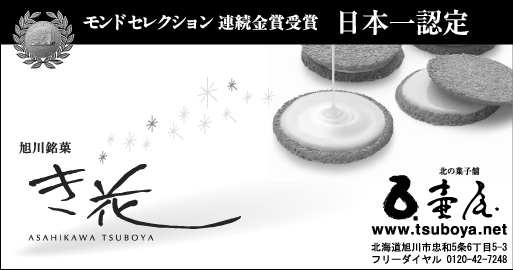 